MINISTÉRIO DA EDUCAÇÃO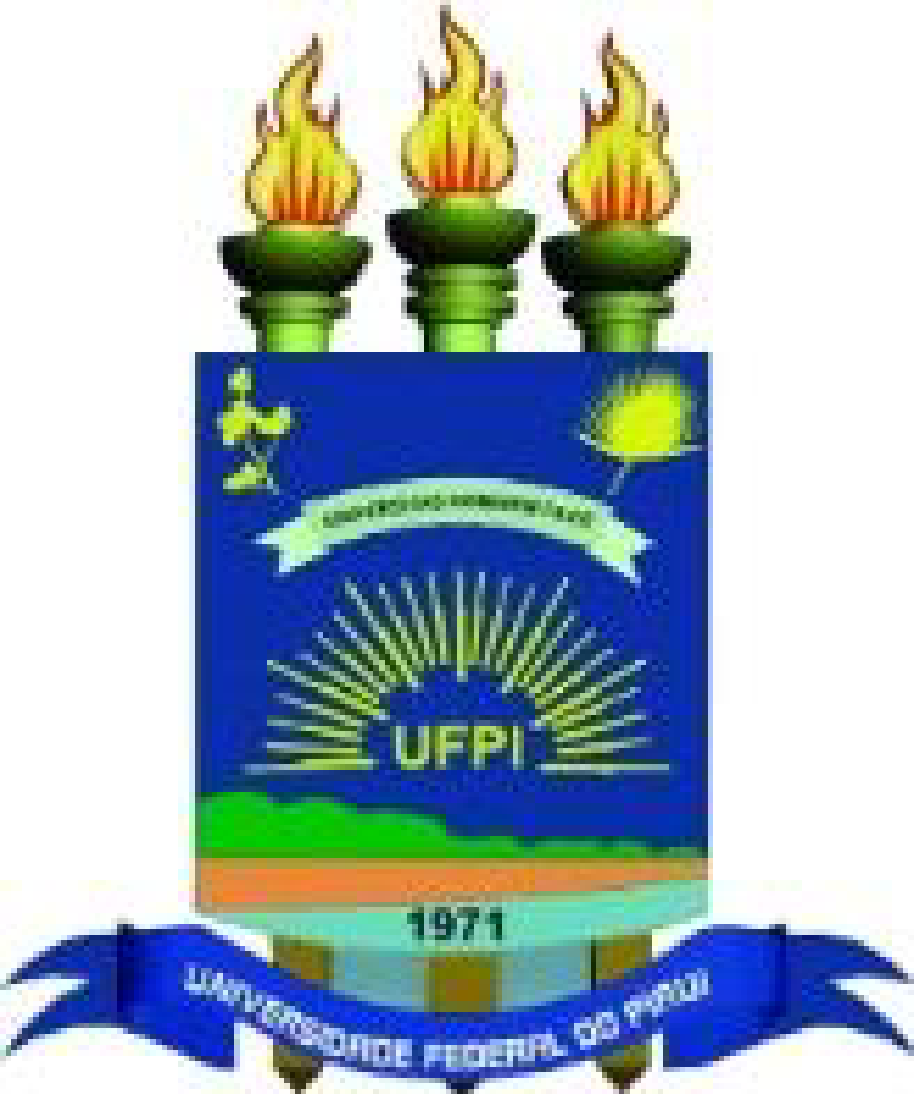 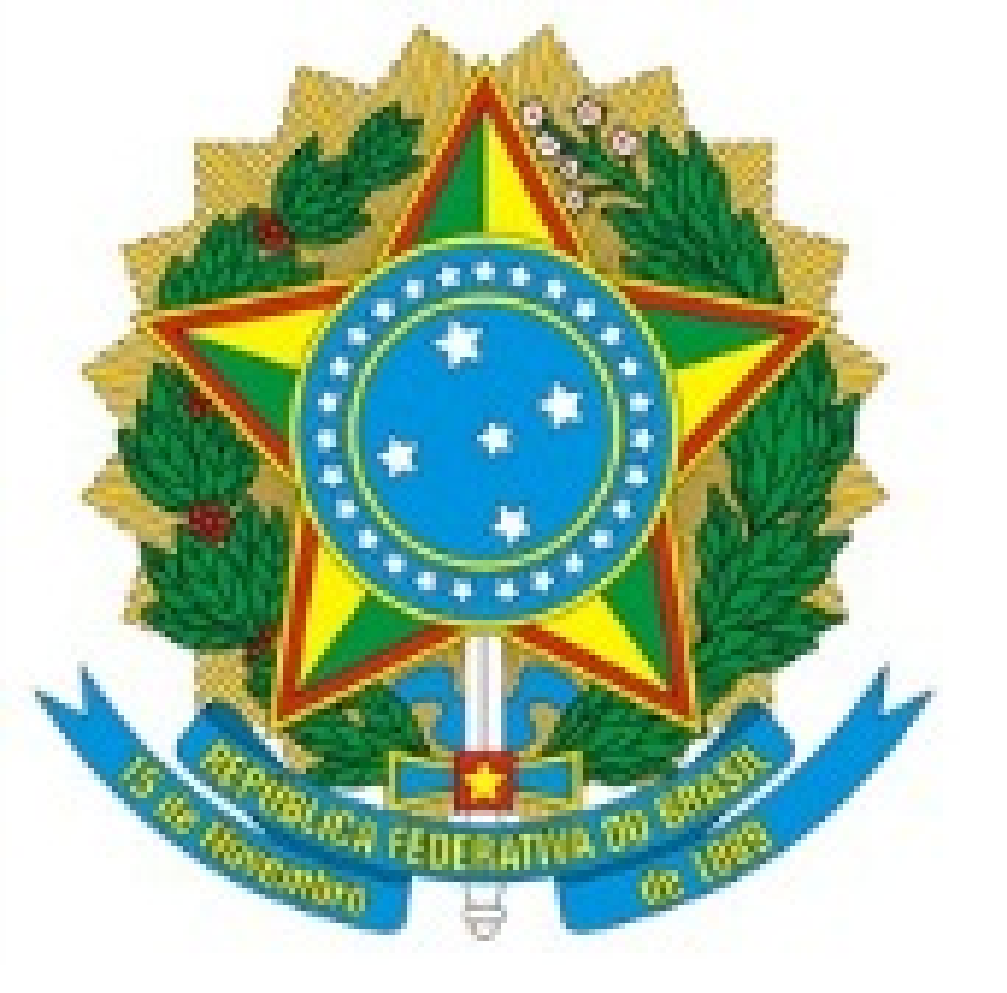 UNIVERSIDADE FEDERAL DO PIAUÍPRÓ-REITORIA DE ASSUNTOS ESTUDANTIS E COMUNITÁRIOSCOORDENADORIA DE ASSISTÊNCIA COMUNITÁRIANÚCLEO DE ACESSIBILIDADE DA UFPICampus Universitário Ministro Petrônio Portela, Bairro Ininga, Teresina, Piauí, Brasil;CEP 64049-550, SG – 14; Telefones: (86) 3215 5642/3215 5645;ANEXO XIIIJUSTIFICATIVA DA SOLICITAÇÃO DOS RECURSOS DE TECNOLOGIA ASSISTIVA(Justifique seu pedido a próprio punho, incluindo todas as informações que julgar necessárias para a análise da sua situação).                   (   ) GRAVADOR DE VOZ                                           (   ) KIT LUPAS(Caso queira concorrer aos dois equipamentos marcar os dois itens e justificar a necessidade, mas deve indicar a 1ª e 2ª opção de sua prioridade)._______________________________________________________________________________________________________________________________________________________________________________________________________________________________________________________________________________________________________________________________________________________________________________________________________________________________________________________________________________________________________________________________________________________________________________________________________________________________________________________________________________________________________________________________________________________________________________________________________________________________________________________________________________________________________________________________________________________________________________________________________________________________________________________________________________________________________________________________________________________________________________________________________________________________________________________________________________________________________________________________________________________________________________________________________________________________________________________________________________________________________________________________________________________________________________________________________________________________________________________________________________________________________________________________________________________________________________________________________________________________________________________________________________________________, ______/______/ 2023.                          					(Local e data)________________________________________Assinatura do/a Candidato/aMINISTÉRIO DA EDUCAÇÃO